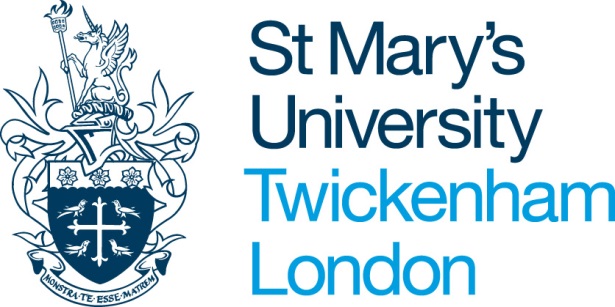 Name of Participant: _________________________________________Title of the project:  _______________________________________________Principal investigator and contact details:   ________________________________Members of the research team:I agree to take part in the above research.  I have read the Participant Information Sheet which is attached to this form.  I understand what my role will be in this research, and all my questions have been answered to my satisfaction.I understand that I am free to withdraw from the research at any time, for any reason and without prejudice.I have been informed that the confidentiality of the information I provide will be safeguarded.I am free to ask any questions at any time before and during the study.I have been provided with a copy of this form and the Participant Information Sheet.Data Protection:  I agree to the University processing personal data which I have supplied.  I agree to the processing of such data for any purposes connected with the Research Project as outlined to me.Name of participant (print)…………………………………………………………………………….    Signed………………..…………………                                    Date………………………….........----------------------------------------------------------------------------------------------------------------------------If you wish to withdraw from the research, please contact the principal investigator on the contact details above [or leave a telephone message on [e.g. supervisor office telephone number]].